Szellőző fedél idomrészekhez LDF 80Csomagolási egység: 1 darabVálaszték: K
Termékszám: 0018.0339Gyártó: MAICO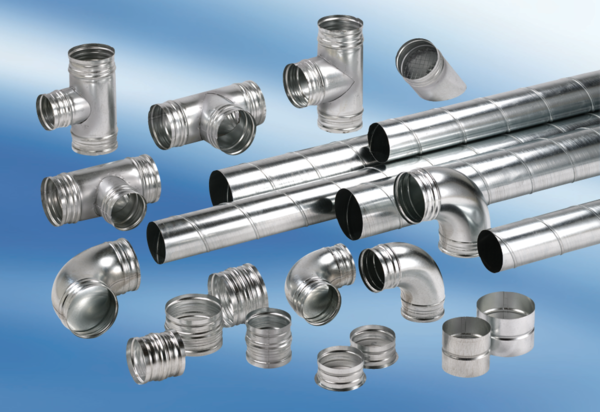 